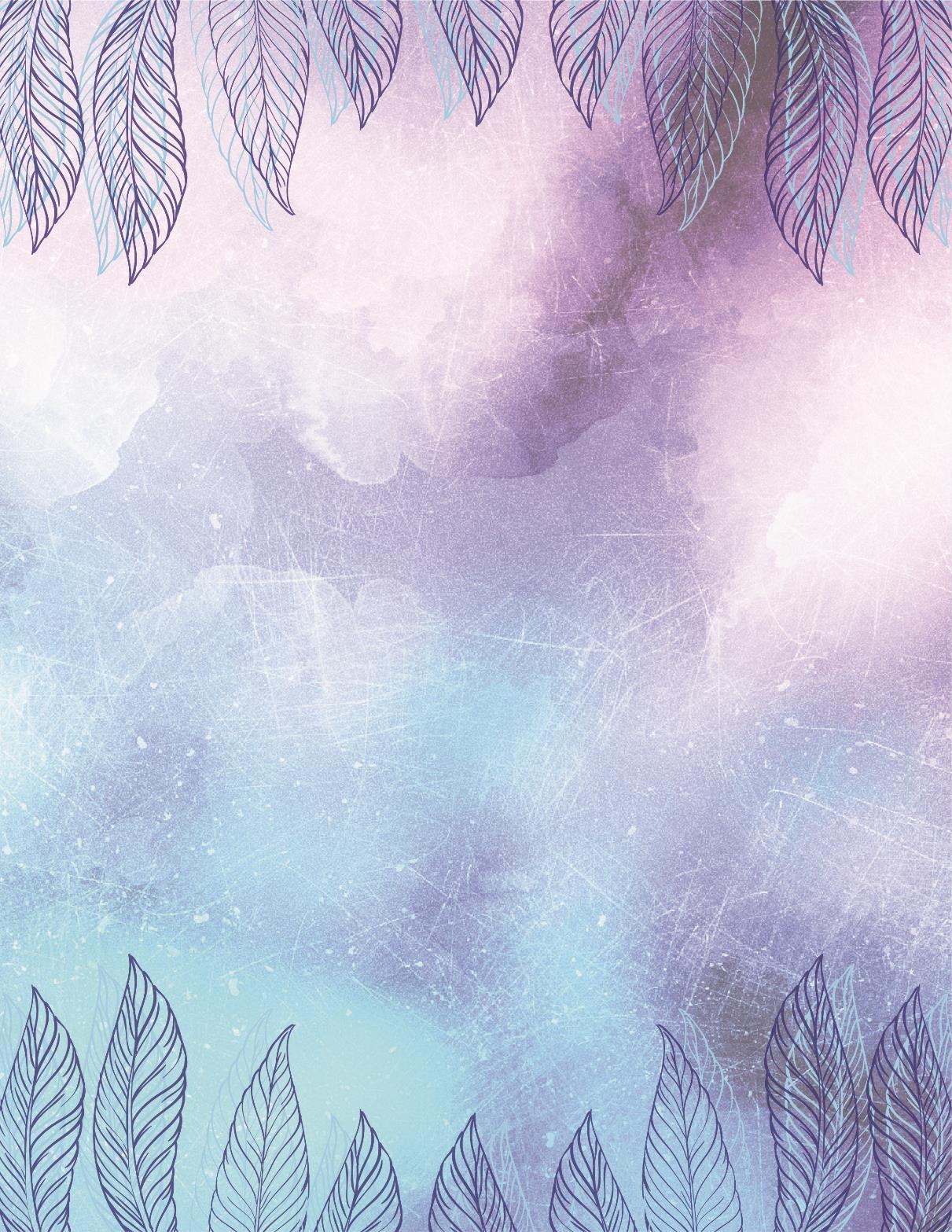 Please bring: RSVP TO: 